        Bushbury Road,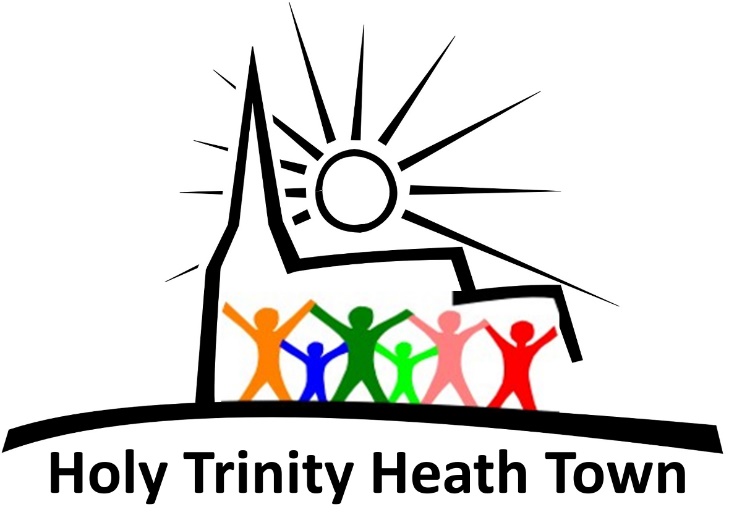 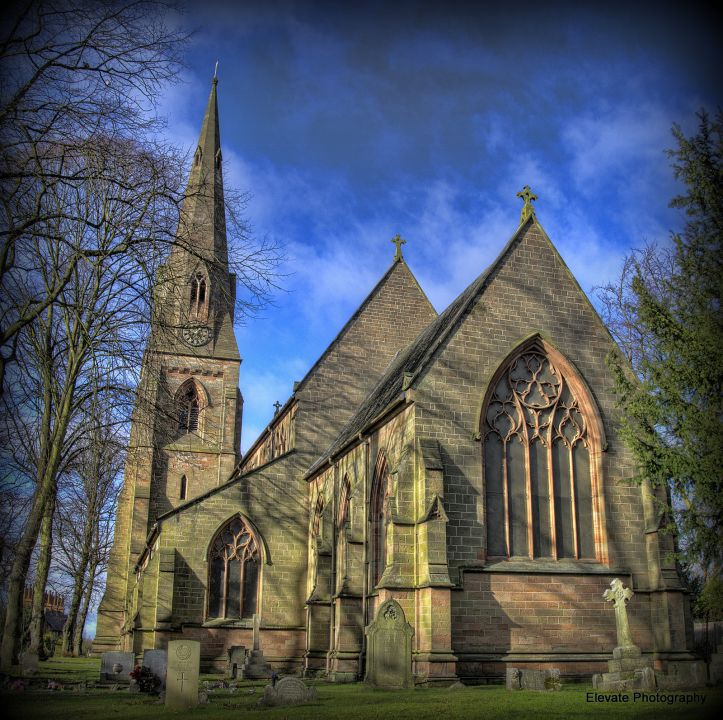      Heath Town     Wolverhampton.     WV10 0LYHealth& Safety PolicyOur Health and Safety PolicyAs a church we understand that we owe a duty of care to ensure the safety of those who visit or use our church, hall or churchyard.We also know that, where we are an employer or control premises in certain circumstances, we have to meet the requirements of health and safety law. In particular, we know that if we employ five or more employees, we are required to have a written health and safety policy. Although we do not meet this threshold s such, we have drafted this policy in accordance with the directives of Section 2(3) of the Health and Safety at Work etc. Act 197General statement of policyOur policy is to ensure, so far as is reasonably practicable, that our activities are carried out safely and do not pose a risk to the health of our employees, volunteers, congregation, visitors and others who may use the church, churchyard or any other building we are responsible for. This will be in accordance with good practice and any relevant statutory provisions where they apply.The Parochial Church Council (PCC) accepts its overall responsibility for this. We will ensure that adequate resources are made available to achieve this objective. Any decisions we make will have due regard for it.We will appoint a member of the PCC to have specific responsibility for this policy and its implementation. We will keep health and safety matters under review at appropriate intervals. We will monitor the effectiveness of the policy, amending it where we believe it is no longer valid.It is the duty of each employee and volunteer to exercise personal responsibility for their own safety and that of others. This policy will be brought to their attention. We will try to ensure that everyone involved with the church plays his or her part in its implementation.Further detail about our organisation and arrangements for managing health and safety is set out in this document. A copy of it will be kept in the church and made available to others on request.Signed            on behalf of the Parochial Church Council as agreed at a meeting on: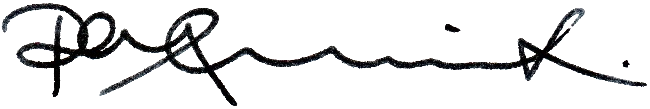 Date: 14th May 2019Organisation and ResponsibilitiesThe member of the PCC with overall responsibility for implementing our policy are the Church WardensMrs Rita Duru and Mr Graham CharlesThey will ensure that:The standards set out in this policy are implemented and maintainedWhere necessary, specialist health and safety assistance is obtainedAny hazards reported to them are rectified immediatelyOnly competent persons carry out repairs, modifications, inspections and testsAny accidents are investigated, recorded and reported if necessaryRelevant health and safety documents and records are retainedThey keep up to date on health and safety matters relevant to the churchSet a personal example on matters of health and safety.The Churchwardens have day-to-day responsibility for implementing our policy. They are as shown above.They will ensure that:All employees and volunteers are aware of their health and safety responsibilitiesAdequate precautions are taken as set out in this policy and related risk assessmentsAdequate information and training is provided for those that need itAny hazards or complaints are investigated and dealt with as soon as possibleWhere defects cannot be corrected immediately, interim steps are taken to prevent dangerAll accidents are reported in-line with the requirements of this policyAdvice is sought where clarification is necessary on the implementation of this policySet a personal example on matters of health and safety.All employees and volunteers have a responsibility to cooperate in the implementation of this policy and to take reasonable care of themselves and others while on church business or premises.They will ensure that they:Read this policy and understand what is required of themComplete their work taking any necessary precautions to protect themselves and othersComply with any safety rules, operating instructions and other working proceduresReport any hazard, defect or damage, so that this might be dealt withWarn any new employees or volunteers of known hazards.Attend any training required to enable them to carry out their duties safelyDo not undertake any repair or modification unless they are competent to do soReport any accidentDo not misuse anything provided in the interests of health and safety.ArrangementsThis section sets out our general arrangements for managing health and safety and dealing with specific risks. We have removed any points that do not apply to our activities.General ArrangementsCompetent AssistanceWhere necessary, we will appoint someone who is competent to assist us in meeting our health and safety obligations. Where an appointment is made, we will record the details here.Our person appointed to assist us is: Mrs Stephen BrackettRisk AssessmentWe will complete risk assessments to identify what we need to do to comply with health and safety law. We will record our findings, implementing any necessary precautions. We will review and revise these where we suspect that they are no longer valid.Information and TrainingWe will provide any necessary information and training for our employees and volunteers in a timely manner. We will keep a record of what is provided. We will also give relevant information to contractors and self-employed people who may need this to complete their work safely.First AidWe will provide adequate first aid facilities including – as a minimum – a suitably stocked first aid box and a person who will take charge of the first aid arrangements. We will also provide relevant information for employees and volunteers.Our first aid box is located in: Church Hall Kitchen and Kitchen Servery Area in Church.Our person in charge of first aid arrangements is:Accident ReportingWe will keep an accident book and record details therein. We will report to the enforcing authority and keep records of certain accidents to employees, volunteers and members of the public in accordance with the Reporting of Injuries, Diseases and Dangerous Occurrences Regulations.Our Accident Book is kept in the church hall office.MonitoringWe will make periodic checks to ensure that our precautions remain effective and adequate. We will also ensure that any lifting, work or electrical equipment and church utilities are inspected as necessary to ensure that they remain safe. We will keep records of the checks we make.ContractorsIf we employ contractors, we make sure that they have their own health & safety policy and public and Employers Liability Insurance by asking to see copies of the relevant documents.Record KeepingOur Health and Safety Risk Assessments, records and other documents are kept in the Church Office.Specific ArrangementsAsbestosWe will take steps to identify the presence of asbestos in our buildings and, if so, assess any risk from it. We will then implement any plan to manage that risk. We will also provide relevant information to others who might need it (for example, building contractors). We will keep records of the checks, assessments and plans we have made.Bell RingingWe will ensure that adequate precautions are in place to protect bellringers and others who may enter the ringing room and bell chamber. This will include any emergency evacuation procedure, a safe means of heating, the provision of fire extinguishers, the provision of emergency lighting, and the notification of safety procedures to visiting bellringers.Church BuildingsWe will ensure that the fabric of our buildings is regularly inspected to make sure it is safe. Defects will be repaired as soon as is practicable bearing in mind that a faculty may be required. Where necessary, temporary measures will be taken to prevent danger until permanent repairs can be made. This will include glazing.ChurchyardWe will ensure that boundary walls and gates are kept in good repair. We will have trees inspected by a competent person and have any necessary work carried out to make them safe. Headstones, tombs and monuments will be checked regularly to ensure they are properly maintained. Where our churchyard is formally closed, we will report any concern to the Local Authority or Parish Council.Construction WorkWhere maintenance, refurbishment and restoration work is planned for our church, we will identify what we need to do to ensure the safety of all those concerned before work starts. We will also determine if we have any responsibilities under the Construction (Design and Management) Regulations and comply with these if necessary.Display Screen EquipmentWhere our employees and volunteers regularly use computers daily, for continuous periods of an hour or more, we will analyse workstations to identify precautions, implementing these as necessary. We will also provide information, training, eye/eyesight tests (on request) and special spectacles if needed.ElectricityWe will ensure that any electrical system, fixed machine and portable appliances is maintained so as to prevent danger. Any defective equipment will not be used until it is repaired or replaced. We will keep records of the checks made where appropriate.EventsWhere we intend to hold large or unusual concerts, services and fundraising events, we will identify any additional precautions that are necessary and implement these.FireWe will complete a specific risk assessment to identify what steps are necessary to prevent, detect and take in the event of a fire. We will record our findings, implementing any necessary precautions. We will review and revise these where we suspect that they are no longer valid.Heating SystemsWe will ensure that any oil or gas heating system is suitably maintained and checked annually by a competent person. Any defects found will be corrected immediately and we will keep records of the checks made.Hazardous SubstancesWe only use domestic cleaning or horticultural products and petrol. We will ensure that these are stored, used and disposed of in accordance with the manufacturers’ instructions taking, any necessary precautions that are specified.Lifting EquipmentWe will ensure that any lifting equipment is properly maintained and thoroughly examined periodically by a competent person.Manual HandlingWe will avoid the need for lifting or carrying heavy objects as far as is possible. Where this is not practical, we will make use of lifting aids (such as, trolleys) or other precautions including team lifting.Oil StorageWhere we store large quantities of oil, we will take adequate precautions to ensure that oil cannot leak into the ground or any water course. This may include the provision of a double skinned plastic tank, an adequate bund, regular checks and proper maintenance, etc.Preparation of FoodWe will ensure that on those occasions when we prepare food, we use a clean and disinfected work surface, utensils and equipment. We will store food in such a way as to avoid contamination, provide hand-washing facilities and suitable arrangements for the disposal of waste.Slips and TripsWe will implement suitable precautions to prevent slips or trips, taking account of any difficulty the frail, elderly or disabled may have in negotiating access. We will make periodic checks to ensure that floors, coverings, steps and pathways remain in good condition, free from obstruction and that any precautions (such as, hand rails or lighting) remain adequate. We will correct any defects identified, keeping records of the checks we make. We will have arrangements in place to manage pathways in winter weather.Tower ToursWhere we plan to run tower tours, we will identify any specific precautions that are necessary. This will take account of the size of the tower, the control of movement within the tower, the number of stewards available, and the ease with which persons can safely evacuate the tower in case of emergency. We will then implement these.Working at HeightWhere possible we will try and avoid the need for work at height. Where this is not practicable, we will ensure that any work is properly planned to identify suitable precautions. We will make sure that these are implemented, including the provision of any training and checks to ensure the safety of any equipment used.Work EquipmentAny work equipment (including any hand tools) we provide will be suitable, in good condition and properly maintained. Where necessary, some equipment (such as, ladders) will be regularly checked to make sure they are safe. We will keep records of any checks we make.Working AloneWe will identify circumstances where our employees and volunteers work alone, and implement suitable precautions to ensure their safety.Next Steps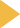 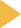 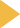 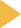 If you need to Risk Assessments, to be completed and updated periodically and as required. Copes of this document are to be filed in the Church Office and displayed in both Church Hall and Church.More information required?We have produced other useful information to help you get started or simply check the adequacy of what you have already done. All are available at:www.ecclesiastical.com/healthandsafetyInformation in this documentWe have prepared this guide in good faith. The information in it is based on our understanding of current law and practice. Neither Ecclesiastical Insurance Office plc nor any of its subsidiariesaccept any liability whatsoever for any errors or omissions in this guide that result in injury, loss or damage, including financial loss. It is the responsibility of the Insured or any person to ensure that they comply with their statutory obligations. Any interpretation or implementation of this guide is at the sole discretion of the reader.Note: if you are in Ireland, Northern Ireland, Jersey, Guernsey or the Isle of Man, then regional variations might apply. In this instance, you should check the guidance provided by the Enforcing Agency for your region. This will be freely available on their website.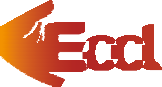 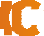 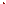 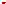 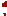 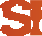 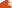 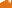 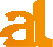 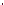 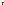 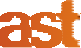 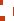 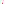 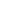 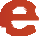 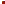 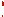 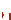 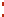 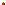 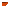 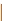 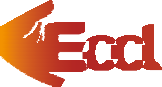 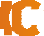 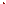 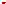 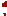 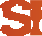 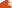 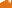 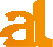 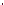 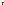 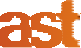 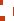 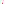 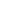 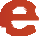 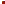 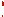 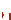 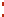 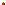 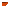 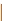 Beaufort House, Brunswick Road, Gloucester, GL1 1JZ.Ecclesiastical Insurance Office plc (EIO) Reg. No. 24869. Ecclesiastical Insurance Group plc (EIG) Reg. No. 1718196. Ecclesiastical Life Ltd (ELL) Reg. No. 243111. E.I.O. Trustees LtdReg. No. 941199. All companies are registered in England at Beaufort House, Brunswick Road, Gloucester, GL1 1JZ, UK. EIO and ELL are authorised by the Prudential Regulation Authority and regulated by the Financial Conduct Authority and the Prudential Regulation Authority.© Ecclesiastical Insurance Office plc 2017PD2661 1 0717 (a)